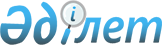 О признании утратившими силу некоторых постановлений акимата Жанакорганского районаПостановление Жанакорганского районного акимата Кызылординской области от 29 мая 2018 года № 528. Зарегистрировано Департаментом юстиции Кызылординской области 12 июня 2018 года № 6315
      В соответствии с Законами Республики Казахстан от 23 января 2001 года "О местном государственном управлении и самоуправлении в Республике Казахстан" и от 06 апреля 2016 года "О правовых актах" акимат Жанакорганского района ПОСТАНОВЛЯЕТ:
      1. Признать утратившими силу некоторые постановления акимата Жанакорганского района согласно приложению. 
      2. Настоящее постановление вводится в действие со дня первого официального опубликования. 
      1. Постановление акимата Жанакорганского района от 04 апреля 2013 года № 328 "Об установлении квоты рабочих мест" (зарегистрировано в Реестре государственной регистрации нормативных правовых актов за № 4439, опубликовано 15 мая 2013 года в газете "Жаңақорған тынысы").
      2. Постановление акимата Жанакорганского района от 25 февраля 2015 года № 03 "Об утверждении Положения коммунального государственного учреждения "Жанакорганский районный отдел ветеринарии и ветеринарного контроля" (зарегистрировано в Реестре государственной регистрации нормативных правовых актов за №4901, опубликованный 12 марта 2015 года в информационно-правовой системе "Әділет", 12 марта 2015 года в газете “Жаңақорған тынысы”).
      3. Постановление акимата Жанакорганского района от 06 марта 2015 года № 17 "Об определении мест для размещения агитационных печатных материалов" (зарегистрировано в Реестре государственной регистрации нормативных правовых актов за №4917, опубликованный 30 март 2015 года в информационно-правовой системе "Әділет", 18 марта 2015 в газете “Жаңақорған тынысы”).
      4. Постановление акимата Жанакорганского района от 11 августа 2015 года № 173 "Об утверждении методики ежегодной оценки деятельности административных государственных служащих корпуса "Б" местных исполнительных органов Жанакорганского района" (зарегистрировано в Реестре государственной регистрации нормативных правовых актов за № 5113, опубликованный 14 сентября 2015 года в информационно-правовой системе "Әділет", 02 сентября 2015 года в газете “Жаңақорған тынысы”).
					© 2012. РГП на ПХВ «Институт законодательства и правовой информации Республики Казахстан» Министерства юстиции Республики Казахстан
				
      Аким Жанакорганского района 

Ғ. Әміреев
Приложение к постановлению акимата Жанакорганского района от "29" мая 2018 года № 528 